Activity Organizer:		- DonorPerfectTitle of Activity:		- DonorPerfect Community Conference 2023Names of Presenter(s):	- VariousDates and Location:	- June 6-7, 2023  OnlineDay 1Date: Tuesday, June 6, 2023Session 1: 10:30am – 11:20am (1pt) - Refreshing Nonprofit Innovation: Overcoming Obstacles and Igniting ImpactDate: Tuesday, June 6, 2023Session 2: 11:30am – 12:20pm (1pt) - How to Refine Your Online Donor Journey: Turning Your Mission into a MovementDate: Tuesday, June 6, 2023Session 2: 11:30am – 12:20pm (1pt) - Reinvigorate Your Fundraising Efforts with Constant Contact and DonorPerfectDate: Tuesday, June 6, 2023Session 3: 12:30pm – 1:20pm (1pt) - How to Revamp Your Online Donation Form & Increase Its ValueDate: Tuesday, June 6, 2023Session 3: 12:30pm – 1:20pm (1pt) - How to Reposition Yourself as an Advisor to Major DonorsDate: Tuesday, June 6, 2023Session 3: 12:30pm – 1:20pm (1pt) [Canada Only] - How to Correctly Reassess Your Charitable Receipting Process: The Dos and Don’tsDate: Tuesday, June 6, 2023Session 4: 1:30pm – 2:20pm (1pt) - Inspiring Donors to Reciprocate: The Case for Radical ConnectionDate: Tuesday, June 6, 2023Session 4: 1:30pm – 2:20pm (1pt) - Restructuring Your Major Gift Pipeline: Cultivate the Right Donors with the Right CriteriaDate: Tuesday, June 6, 2023Session 5: 2:30pm – 3:20pm (1pt)  - How to Review Your Engagement Strategy: Finding Donors on the FringesDate: Tuesday, June 6, 2023Session 5: 2:30pm – 3:20pm (1pt)  - Reinvesting in Women: The Future of Nonprofit LeadershipDate: Tuesday, June 6, 2023Session 6: 3:30pm – 4:20pm (1pt)  - Reigniting Innovation Within Your OrganizationDay 2Date: Wednesday, June 7, 2023Session 1: 10:30am – 11:20am (1pt)sio - How to Rethink and Reimagine Nonprofit CultureDate: Wednesday, June 7, 2023Session 2: 11:30am – 12:20pm (1pt) - Getting Dynamic: How to Recalibrate Your Strategic Plan for 2024Date: Wednesday, June 7, 2023Session 2: 11:30am – 12:20pm (1pt) - Rebooting Your Digital Fundraising Strategy: 3 Proven Trustraising Steps to 5x Engaged DonorsDate: Wednesday, June 7, 2023Session 3: 12:30pm – 1:20pm (1pt) - How to Reflect on Past Performance to Meet Future GoalsDate: Wednesday, June 7, 2023Session 3: 12:30pm – 1:20pm (1pt) - Beyond the Thank You: How to Realign Your Stewardship Plan with Your OrganizationDate: Wednesday, June 7, 2023Session 3: 12:30pm – 1:20pm (1pt) [Canada Only] - Best Practices for Receipting & Reconnecting with DonorsDate: Wednesday, June 7, 2023Session 4: 1:30pm – 2:20pm (1pt) - Renavigating the Road to Monthly Giving SuccessDate: Wednesday, June 7, 2023Session 4: 1:30pm – 2:20pm (1pt) - The Power of Stewardship in Rejuvenating Your Existing DonorsDate: Wednesday, June 7, 2023Session 5: 2:30pm – 3:20pm (1pt) - How to Re-engineer Your Donation Process: Turning Small Donors into Monthly GiversDate: Wednesday, June 7, 2023Session 5: 2:30pm – 3:20pm (1pt) - How to Remodel Your Prospect Marketing Strategy Using AITotal number of points attained: __________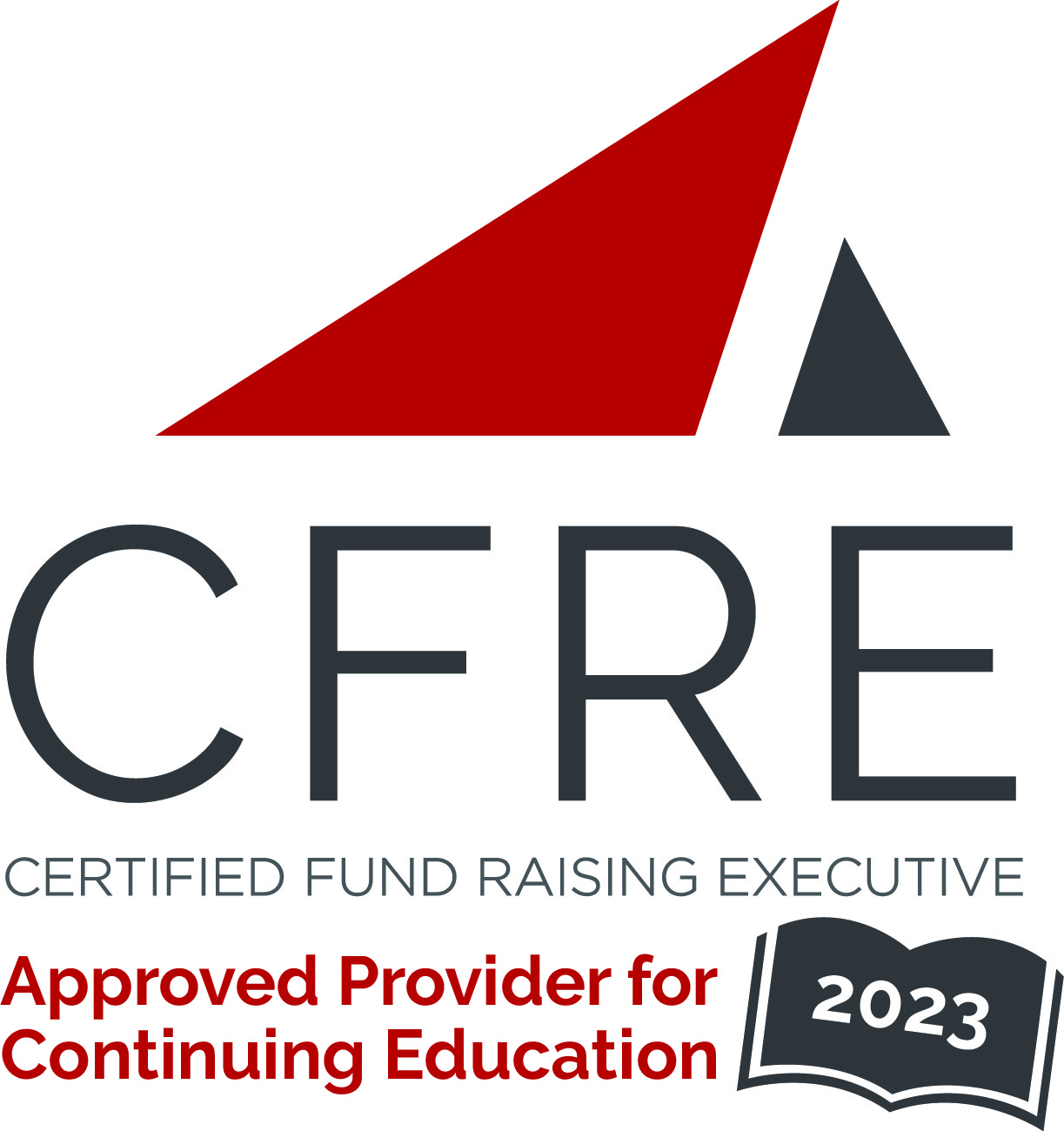 